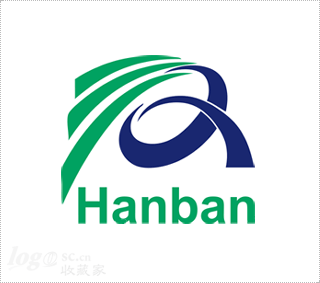 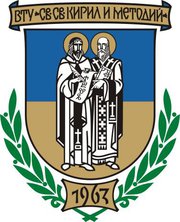 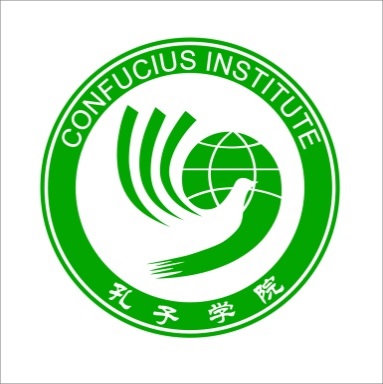 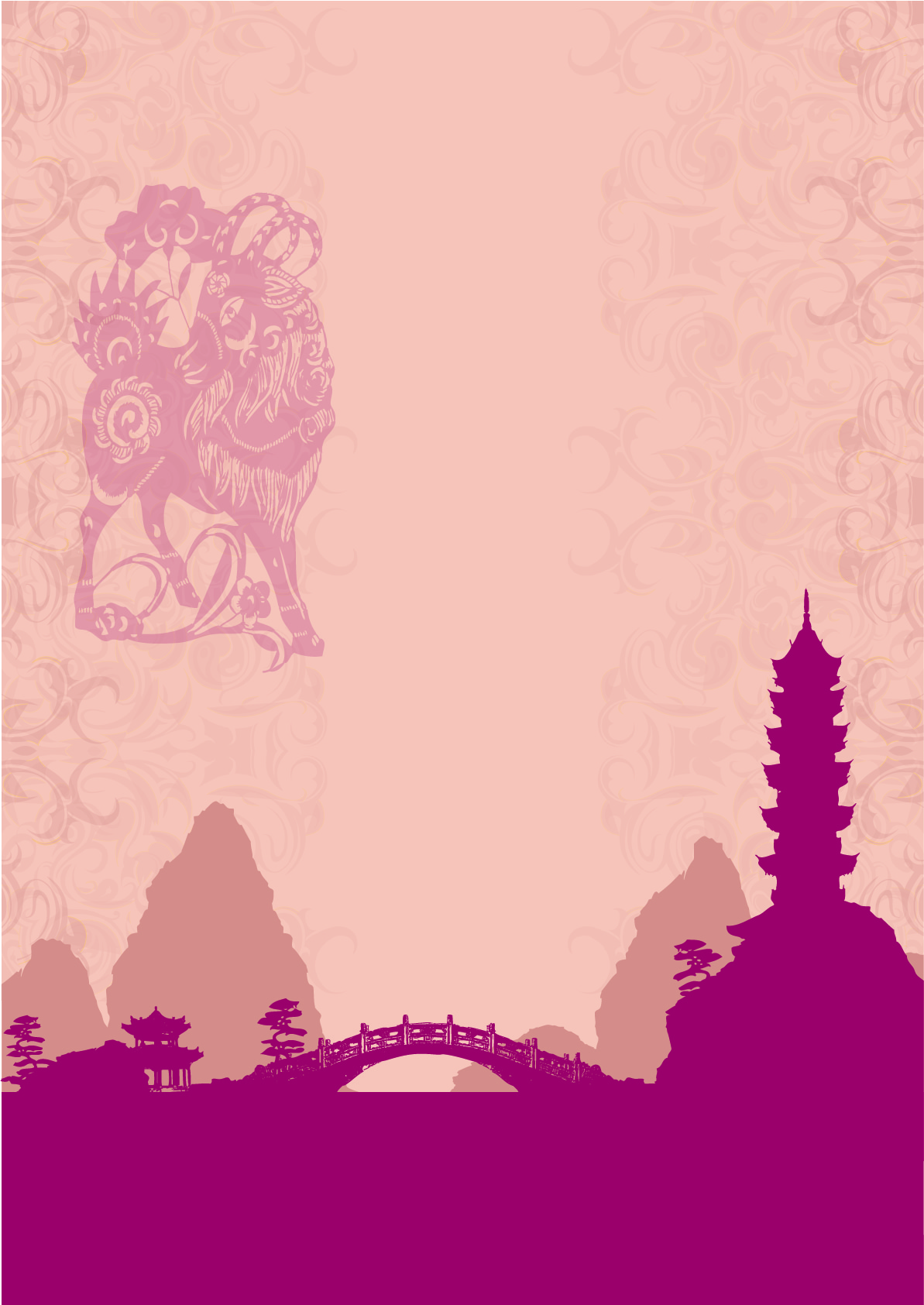 第十八届“汉语桥”世界大学生中文比赛（保加利亚赛区）预赛方案一、比赛项目介绍  本次比赛为：第十八届“汉语桥”世界大学生中文比赛保加利亚赛区预赛。（英文名称：The 18th Chinese Bridge——Chinese Proficiency Competition for Bulgarian College Students）“汉语桥”世界大学生中文比赛是由孔子学院总部/国家汉办主办的大型国际汉语比赛项目，旨在为世界各国爱好和学习中文的青年朋友提供学习和交流的平台。自2002年以来，已举办17届，有130多个国家、超过100万名世界各地的青年学生通过这项赛事，展示并分享学习汉语的成果和快乐，其中3000余名优秀选手来华参加了复赛和决赛。每年度从各国家（赛区）的海外预赛中选拔1位优秀选手参加在华比赛，因此约140多名比赛选手、120多名观摩选手来华参加年度决赛。该赛事已成为世界各国汉语学习者高度关注的汉语“奥林匹克”，被誉为连接世界的“文化之桥、友谊之桥、心灵之桥”。二、组织结构1. 主办单位：中国驻保加利亚大使馆教育组    2. 承办单位：大特尔诺沃大学孔子学院3. 协办单位：索非亚孔子学院上述三方单位成立第十八届“汉语桥”世界大学生中文比赛预赛指导组委会,负责保加利亚赛区预赛活动的决策和具体实施。三、比赛时间、地点及主题时间：2019年4月19日（星期五）15:00地点：大特尔诺沃大学大礼堂比赛主题：天下一家（One World, One Family）四、参赛对象年龄18岁至30岁、具有保加利亚国籍、在保加利亚出生并成长、母语为非汉语的保加利亚正规高校在校大学生。已获赴华参赛资格的上届参赛选手不可连续两届参加比赛。五、比赛赛制、内容及具体日程第十八届“汉语桥”世界大学生中文比赛分预赛、复赛和决赛三个阶段。其中保加利亚赛区预赛在大特尔诺沃大学大礼堂举行，复赛和决赛在中国进行。本次保加利亚赛区预赛分两轮。选手于4月19日（星期五）13:30抵达比赛现场并抽签。以抽签结果作为两轮比赛的顺序。1. 第一轮包括汉语自由演讲（占总成绩40%）、中国文化和语言知识问答（占总成绩30%）。每位选手依据抽签顺序进行自由演讲和语言知识问答。演讲时不得说明自己来自哪所大学。汉语自由演讲可选择使用PPT辅助展示。演讲时间不得超过4分钟。由评委现场评分，评分标准及分值如下：汉语自由演讲结束后，现场回答6道题目。由主持人根据回答结果现场报分，专人计分，评分标准及分值如下：2. 第二轮为中国文化技能展示（占总成绩30%）。主要考核参赛选手的中国文化才艺素质，表现形式不限。选手可任意选择表演中国歌曲、音乐、舞蹈、曲艺、杂技、乐器、书法、绘画、剪纸、武术等。所需服装、道具、乐器等由参赛选手自备。独自展示时间不得超过5分钟，合作展示时间不得超过7分钟。评分标准及分值如下：3.若参赛选手总成绩得分相同，得分相同的参赛选手需参加“加时赛”。加时赛以评委即兴问答的方式进行，每位选手答题时间为2分钟。加时赛评分标准如下：六、奖项及奖励办法本次比赛评一等奖和二等奖各1名，三等奖若干名。一等奖选手获赴华参赛资格，二等奖选手获赴华观摩比赛资格。国际机票和在华活动经费由国家汉办提供。每位赴华参加“汉语桥”复、决赛的选手，根据比赛晋级情况都会获得一项孔子学院奖学金。可能是一学期或一学年赴华研修汉语的奖学金，最高的为赴华攻读学位的奖学金。本次比赛将为获得一、二等奖参赛选手的指导教师颁发优秀指导教师奖。另外，为鼓励更多优秀选手参与 “汉语桥”比赛，本次比赛新设“优秀口才奖”和“优秀才艺奖”两个单项奖。总分排名第一和第二名者不参与这两项奖的评选。“优秀口才奖”由所有参赛选手中（总分排名第一、第二者除外）汉语自由演讲得分最高者获得，“优秀才艺奖”由所有参赛选手中（总分排名第一、第二者除外）中国文化技能展示得分最高者获得。七、嘉宾及评委        嘉宾：待定评委：待定 4-5名中国驻保加利亚大使馆专家的名单和6名外聘评委名单待定。八、比赛宣传推广与媒体邀请      新华社驻保加利亚分社      Facebook      当地媒体待定九、筹备工作进度表十、报名方式1. 有意报名者，可通过教师推荐和学生自荐方式报名。请用电脑填写《第十八届“汉语桥”世界大学生中文比赛（保加利亚赛区预赛）报名表》，发送电子版本至邮箱：confucius.vt@gmail.com。为避免误差，请勿手填报名表。报名截止时间：2019年4月1日如果有何疑问，请联系大特尔诺沃大学孔子学院办公室。联系人：Mr. Zlatev或Ms. Kalinova  联系电话： 062 538 445了解相关信息请登陆网址：http://bridge.chinese.cn/2. 参赛者需在2019年4月12日前将演示PPT和配乐（MP3格式）等发送至组委会邮箱confucius.vt@gmail.com。文件命名规则：“university+name.ppt”和“university+name+song.mp3”。比如：“UVT-Milcho Ivanov.ppt”和“UVT+ Milcho Ivanov +北京欢迎你.mp3”。3. 为确保比赛顺利进行，请将配乐（MP3格式）、演示PPT备份拷贝在U盘中，比赛当天携带至现场。4. 组委组收到所提交音乐后，不再对乐曲格式、音乐时长等任何方面进行修改和剪辑，比赛时直接从乐曲开始处播放，如因音乐格式、乐曲本身等问题影响比赛，责任自行承担。十一、本届预赛创新点        第一、为保证赛事的公平、公正性，承办方和协办方均不参与本次预赛评审工作。鉴于保加利亚赛区汉语桥预赛选手基本都来自承办方和协办方，故本届预赛评委专家均为与两方无关的专家。        第二、为选手提供大胆创新的表演平台。中华文化技能展示环节允许不同形式、不同内容、不同风格、不同体裁等的推陈出新。选手既可单独表演，也可合作共演；既可仅使用一种艺术形式，也可多种艺术形式并存；既可选用一种风格，也可各种风格混搭。        第三、近年来，参加“汉语桥”的选手逐年增加，不乏有有特色的选手同一等奖、二等奖失之交臂。为激励他们学习汉语的热情，本届预赛特增设“优秀口才奖”和“优秀才艺奖”两个单项奖。第四、本着“公平、公正、阳光、合作共商”的原则，主办方大特孔院起草该方案后，主动听取协办方索非亚孔院的意见，在使馆教育组的指导下，合作共商了最终方案。此举打破往年预赛方案一家独撰的局面，实现了两所孔院协作共赢的进步。本届预赛官方解释权归保加利亚大特尔诺沃大学孔子学院所有。保加利亚大特尔诺沃大学孔子学院2019年3月评    分    标    准评    分    标    准分值（分）内  容要  求分值（分）主题内容① 立意新颖，切题鲜明② 内容健康，能联系实际③ 层次清晰，详略得当10普通话水平普通话发音标准10汉语表达能力① 语言表达清晰、流利② 语言艺术形式多样（演讲中可有唱、绕口令、贯口等其他语言艺术形式），穿插的形式自然、得当10舞台表现能力① 精神饱满，富有感染力② 举止大方、自然③ 着装整洁、得体10时间控制能力比赛设有计时评分员。计时评分员将在3分钟、4分钟、5分钟分别向全场举牌提示1次。① 若演讲时间<3分钟或4分钟<演讲时间<5分钟，扣1分；② 若演讲时间>5分钟，扣2分。0或-1或-2满分满分40评    分    标    准评    分    标    准分值（分）题  型要  求分值（分）填空题① 1个空，答对即得分② 2个空，答对1个得3分， 2个得5分③ 3个空，答对1个得2分， 2个得3分，3个得5分④ 4个空，答对1个得2分， 2个得3分，以此类推5判断题仅根据选手判断的正误评分，答对即得分5选择题答对即得分5列举题列举出1个得2分，2个得3分，3个得5分5连线题① 4小题的连对1个得2分，2个得3分，以此类推② 5小题的连对几个得几分③ 6小题的连对1个不得分，连对2个得1分，以此类推5评    分    标    准评    分    标    准分值（分）内  容要  求分值（分）展示能力通过语言、声音或动作等方式展示中国文化技能10艺术水平① 乐器表演类，音乐形象准确，表现力强，演奏细腻、精致，服装造型符合表演形式② 动作展现类，动作吻合音乐旋律、选手节奏感强，对作品理解准确、表演到位、具有感染力，服装造型符合表演形式③ 语言或声音类，理解作品的深层含义、主旨，发音到位、准确、清晰，将自身同作品融为一体，抒发真情实感，演技细腻，具有感染力，服装造型符合表演形式④ 绘画、书法、剪纸类，作品内容积极向上，比例协调、构图布局合理，色彩及色调关系处理得当，版面整洁，书法间架结构正确，文字线条流畅有韵律10表演的连贯性与完整度① 乐器表演类，作品完整、流畅② 动作展示类，编排具有连贯性、合理性、完整性，表演动作流畅、协调③ 语言展现类，表达流畅，无明显忘词或表达生硬④ 绘画、书法、剪纸类，能在规定时间内完成作品10时间控制能力比赛设有计时评分员。计时评分员将在5分钟、6分种、7分钟分别向全场举牌提示1次。① 若5分钟<个人表演<6分钟，扣1分；② 若个人表演>6分钟或合作表演>7分钟，扣2分。0或-1或-2满分满分30评    分    标    准评    分    标    准分值（分）内  容要  求分值（分）答题内容① 回答与问题相符② 内容健康，能联系实际③ 层次清晰、详略得当10普通话水平普通话发音标准10汉语表达能力语言表达清晰、流利，无明显语法错误10满分满分30工作安排时间赛事宣传2019.03.01-2019.03.31组织报名2019.03.01-2019.04.01邀请嘉宾及评委2019.03.01-2019.04.01筛选主持人及赛中文艺节目2019.03.01-2019.04.01准备比赛所需物品2019.03.01-2019.04.01确定参赛选手名单2019.04.02-2019.04.10确认嘉宾及评委名单并办理好其参会各项事宜2019.04.02-2019.04.10确认参会媒体名单并办理好其参会各项事宜2019.04.02-2019.04.10预定比赛当天的餐饮及参会工作人员的住宿2019.04.11-2019.04.15确认选手已递交的影音文件无缺漏2019.04.13-2019.04.15确认比赛所需物品无缺漏2019.04.02-2019.04.10安排赛中文艺节目及撰写主持人串词2019.04.02-2019.04.10确认比赛各项事宜有无遗漏2019.04.11-2019.04.17参会人员接送事宜2019.04.18-2019.04.20